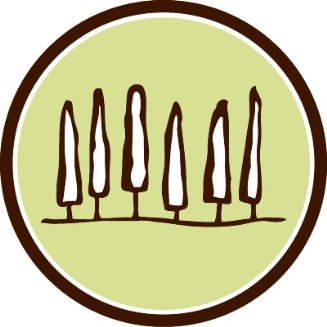 Application for EmploymentPlease Print:  Complete the entire application. You may attach a resume, but you must still complete all the questions. Applications with missing or invalid job telephone numbers will not be considered.EDUCATIONWORK EXPERIENCEPlease detail your entire work history. Begin with your current or most recent employer. Please explain any gaps in employment. Include military or volunteer commitments. Attach additional sheets if necessary.Please note: Siena reserves the right to contact all current and former employers for reference information.Please read carefully and sign that you understand and accept this information:I certify that I have read and fully completed this form and that the information contained herein is correct to the best of my knowledge. I understand that omission or false information is grounds for dismissal. I authorize the references listed on this application to give any and all information concerning my previous employment and pertinent information they may have, personal and otherwise. Applicant Signature:                                                                                                                   Date:                 Position Applying For:Line CookFood PrepLine CookFood PrepPizza CookDishwasherPizza CookDishwasherRunner /BusserHostName (Last, First, Middle)Name (Last, First, Middle)Street Address:Street Address:City, State & Zip:City, State & Zip:Social Security Number:         Home Phone:Home Phone:Cell Phone:Cell Phone:Date Available to Start:Are you eligible to work in the United States?  Yes   NoAre you 18 years of age or older?  Yes   NoHave you ever been convicted of a felony?  Yes   NoIf YES, please explain:If YES, please explain:If YES, please explain:Have you ever been employed by Better Foods?  Yes   NoIf YES, which location?If YES, which location?If YES, which location?Do you have reliable transportation?  Yes   NoReferred by?Referred by?Referred by?Name of SchoolDid you graduate?If NO, # of years completedMajorDegree ReceivedHigh School or GED:  Yes   NoOther School:  Yes   NoCollege:  Yes   NoWhat type of position are you seeking?                          Part-Time                    Full-Time                    Seasonal                    TemporaryWhat type of position are you seeking?                          Part-Time                    Full-Time                    Seasonal                    TemporaryWhat type of position are you seeking?                          Part-Time                    Full-Time                    Seasonal                    TemporaryTotal Hours desired per week:   Schedule Restrictions:Schedule Restrictions:Salary Desired:Are you employed?  Yes   NoIf YES, may we contact your current employer?  Yes   NoOrganization Name and Address:Organization Name and Address:Organization Name and Address:Organization Name and Address:Last Rate of Pay:Dates Employed:From:              To:Dates Employed:From:              To:Eligible for Re-Hire?  Yes   NoSupervisor’s Name and Title:Supervisor’s Name and Title:Supervisor’s Name and Title:Phone #:Primary Duties:Primary Duties:Reason for Leaving:Reason for Leaving:Organization Name and Address:Organization Name and Address:Organization Name and Address:Organization Name and Address:Last Rate of Pay:Dates Employed:From:              To:Dates Employed:From:              To:Eligible for Re-Hire?  Yes   NoSupervisor’s Name and Title:Supervisor’s Name and Title:Supervisor’s Name and Title:Phone #:Primary Duties:Primary Duties:Reason for Leaving:Reason for Leaving:Organization Name and Address:Organization Name and Address:Organization Name and Address:Organization Name and Address:Last Rate of Pay:Dates Employed:From:              To:Dates Employed:From:              To:Eligible for Re-Hire?  Yes   NoSupervisor’s Name and Title:Supervisor’s Name and Title:Supervisor’s Name and Title:Phone #:Primary Duties:Primary Duties:Reason for Leaving:Reason for Leaving: